Patterns of Economic Activity1. The Location of Retailing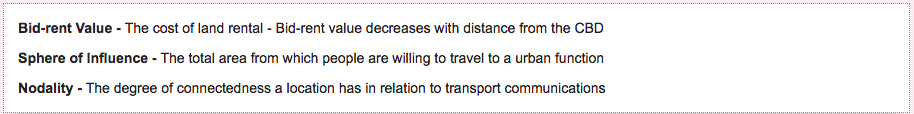 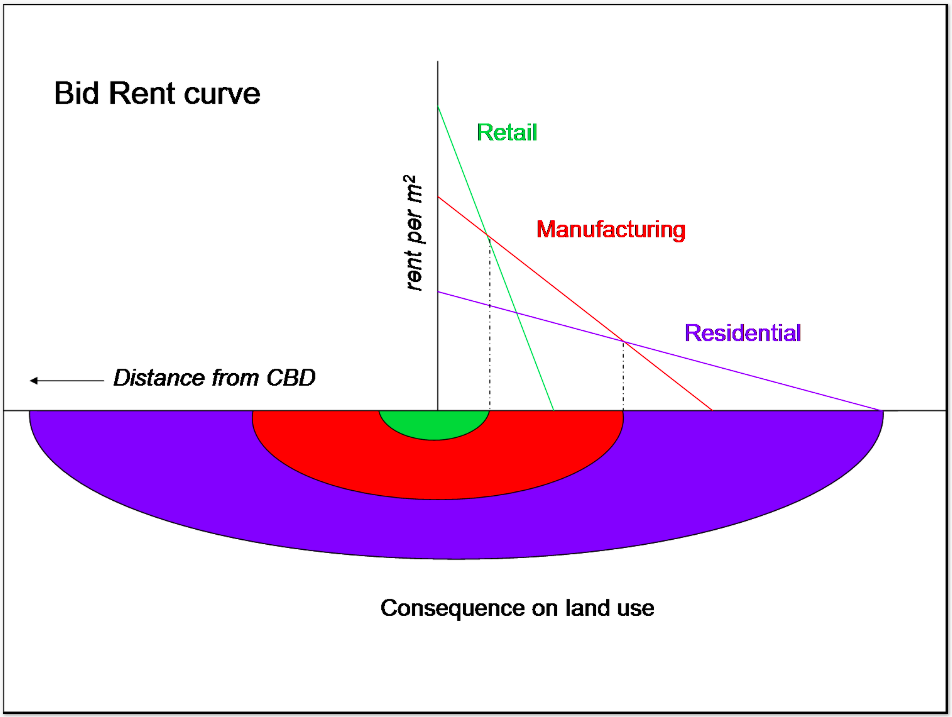 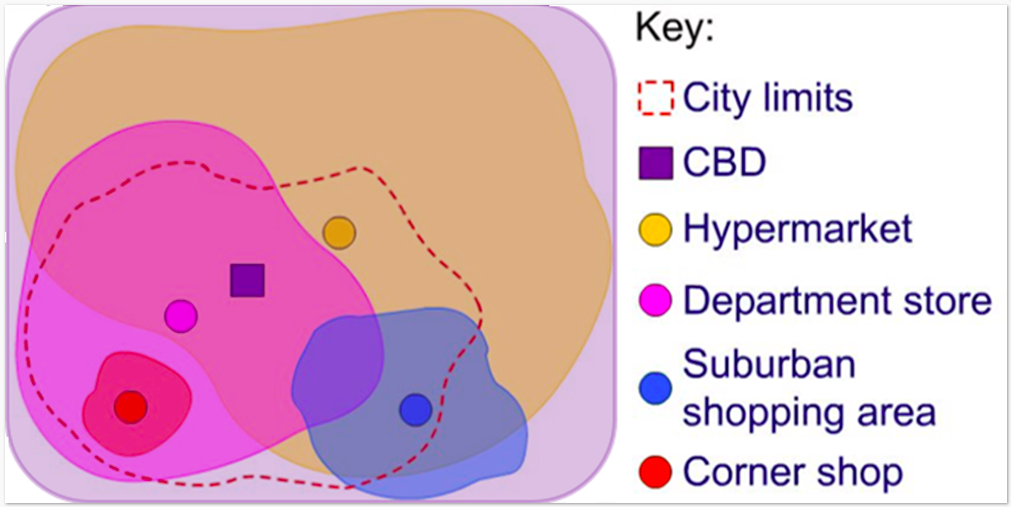 Look at the models then answer the questions below.Describe the pattern of economic activity in relation to bid-rent valueExplain the pattern of sphere of influence for different urban functions.Why is the sphere of influence for the CBD larger than all the individual functions?What factors influence the site of an urban area's sphere of influence?2. Out of Town Retailing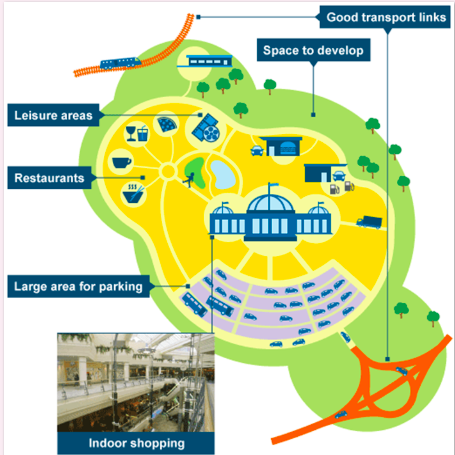 Study the diagram above and identify:The reasons why economic activity like out-of-town shopping locates in the RUFThe advantages of out-of-town shopping for consumersWhat other types of economic activity locate in the RUF for the similar reasons?